Бланк 1 за державну реєстрацію Права власності (180 грн._5 роб. днів)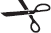 ПовідомленняКвитанціяПовідомленняКвитанція